Lehne dich entspannt zurück und lausche gespannt den Informationen, die dir der weise, alte Mann zum Thema ‚Zelle’ erzählt. Passe aber gut auf, das Wissen brauchst du zum Lösen der anderen Aufgaben!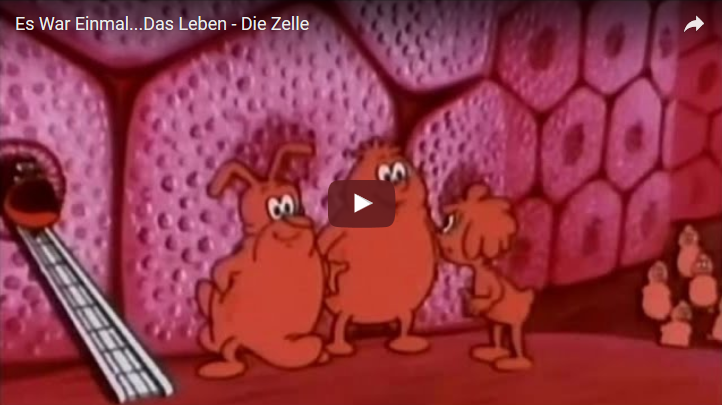 https://youtu.be/o8xpXlZ-COgDie Zelle ist die kleinste Baueinheit der Lebewesen. Ob du dir nun ein Gänseblümchen oder einen Elefanten vorstellst, alle Lebewesen bestehen aus Zellen mit ähnlichem Aufbau. Unterschiedlich ist lediglich die Anzahl der Zellen. Besteht in unserem Fall nun das Gänseblümchen oder der Elefant aus mehr Zellen. Überlege kurz und informiere dich anschließend darüber, welche Zellbestandteile welche Aufgaben erfüllen.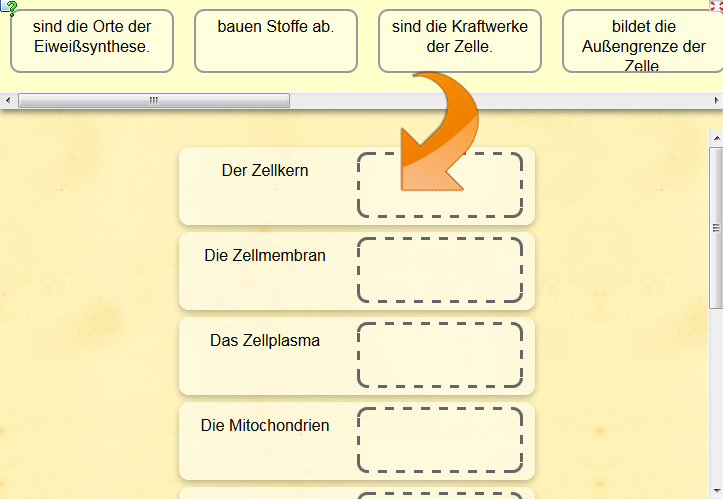 http://learningapps.org/tools/270/7/watch?id=psi46acxj01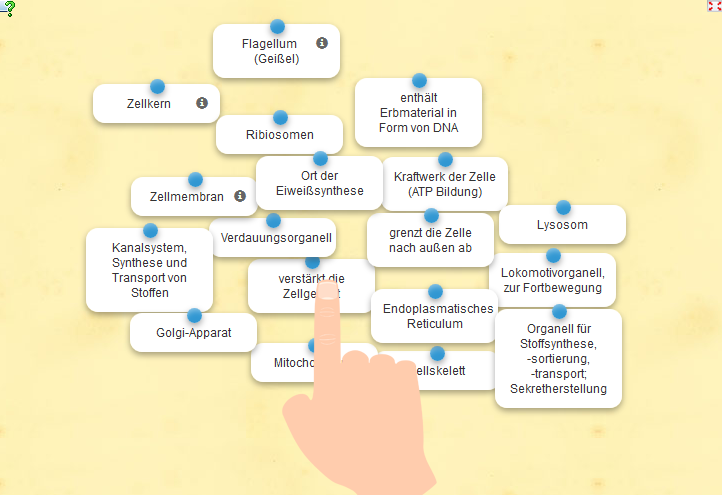 http://learningapps.org/tools/71/27/watch?id=phqs8vdfc01Wir wollen bei unserem Gänseblümchen und unserem Elefanten bleiben. Stellen wir uns nun die Frage ob es zwischen tierischen und pflanzlichen Zellen Unterschiede gibt? Haben die einen vielleicht Bestandteile, welche die anderen nicht haben? Welche Gemeinsamkeiten weißen beide Zellen auf?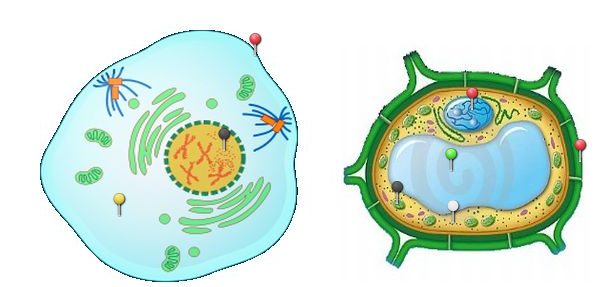 http://learningapps.org/tools/83/6/watch?id=p9qg4442501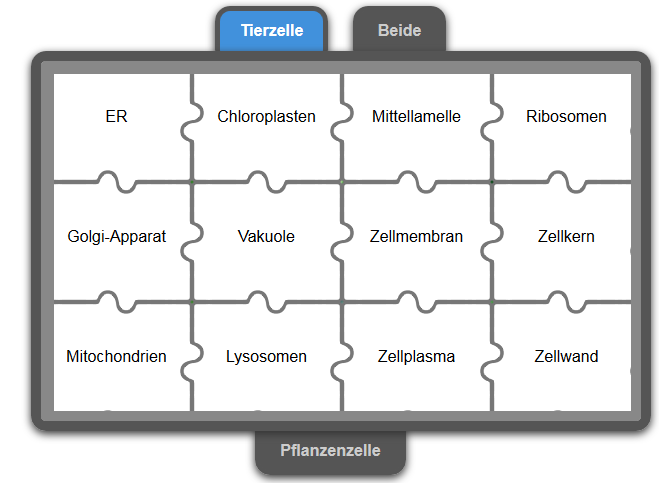 http://learningapps.org/tools/3/5/watch?id=p60e6e3ut01Gib nun dein Expertenwissen zum Besten indem du versuchst den Lückentext selbstständig auszufüllen.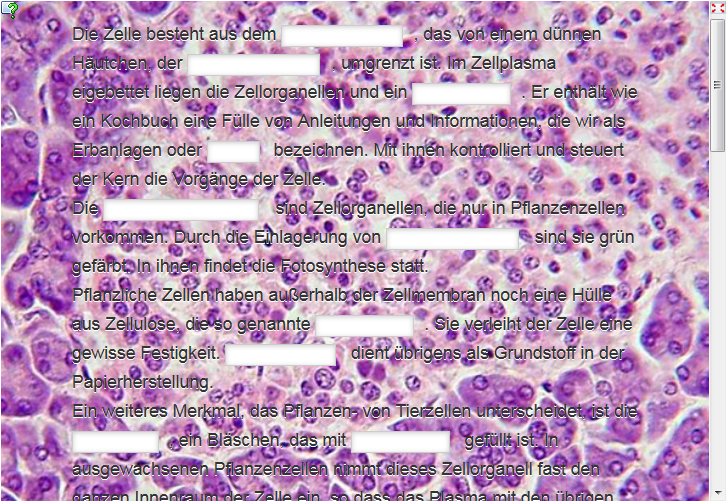 http://learningapps.org/tools/140/8/watch?id=pk4ayi5na01... dann nutze sie und festige dein Erlerntes durch Lösen des Kreuzworträtsels.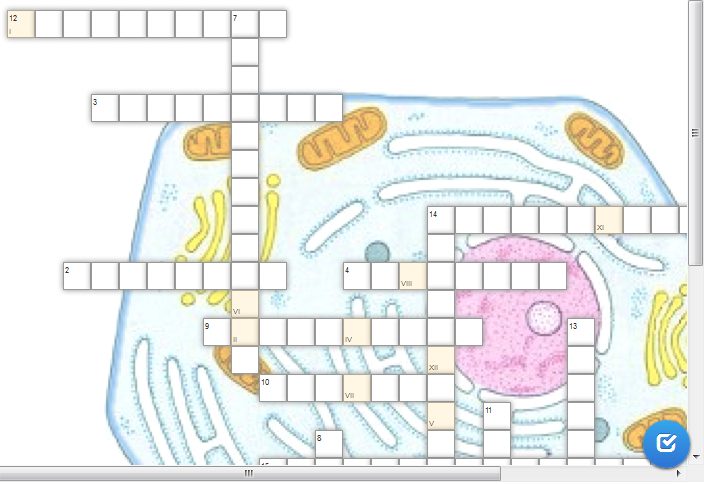 http://learningapps.org/tools/40/13/watch?id=pw3d1svj201Abschließend kannst du deinen Wissensstand mit dem deiner MitschülerInnen vergleichen …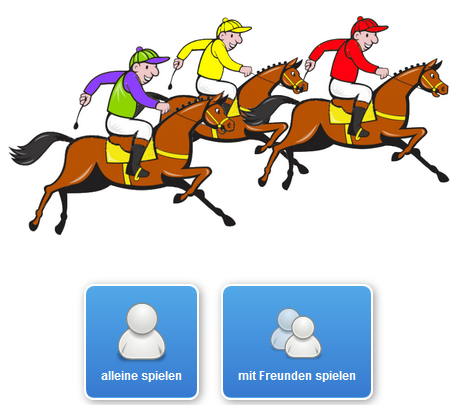 http://learningapps.org/tools/888/27/watch?id=p4awf7r6a01